Supplemental MaterialsSupplemental Table 1Between Groups Cohen’s d Effect SizesNote. The effect sizes were calculated such that control vs. SAD reflects control minus SAD, control vs. MDD reflects control minus MDD, control vs. comorbid reflects control minus comorbid, etc. SAD = SAD only group. MDD = MDD only group. Comorbid = comorbid SAD and MDD group. Supplemental Table 2Correlations Between Symptom Scores and Positive Emotion RatingsNote. 223 participants of the 272 participants in the overall sample had both LSAS and BDI scores (n = 223). * p < .01. ** p < .001.Supplemental Figure 1Frequency Distribution of LSAS Scores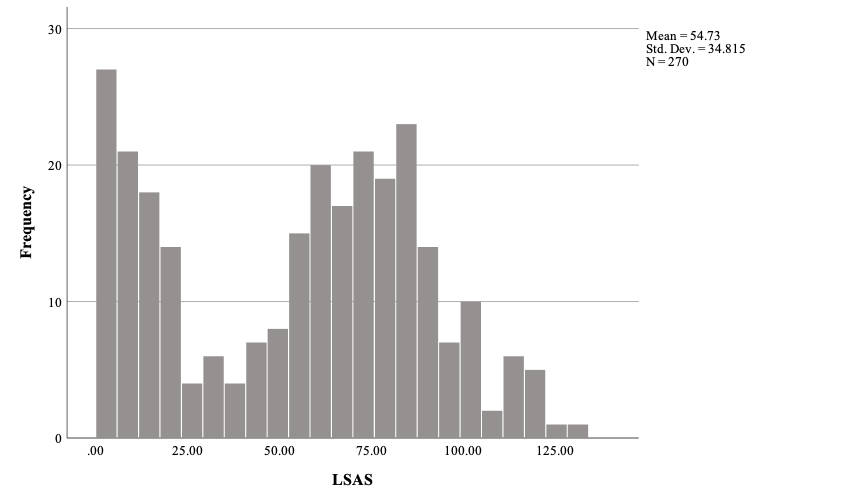 Supplemental Figure 2Frequency Distribution of BDI-II Scores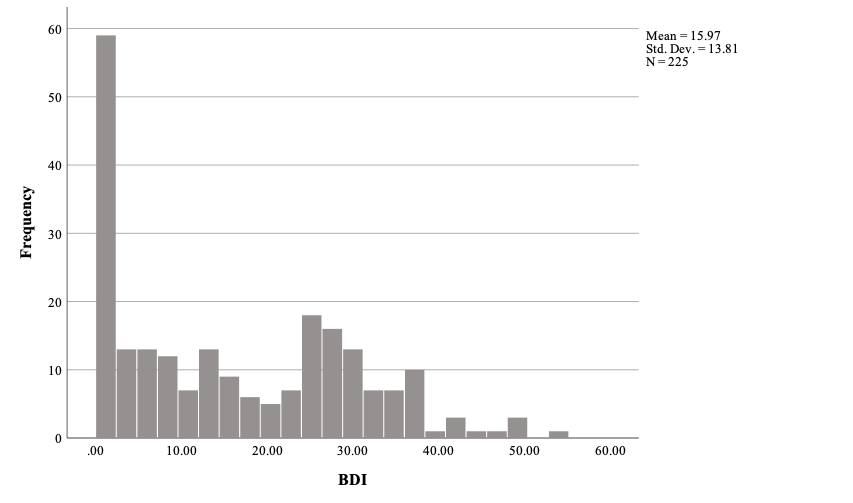 Group ComparisonsGroup ComparisonsGroup ComparisonsGroup ComparisonsGroup ComparisonsGroup ComparisonsDiscrete Positive EmotionsControl vs. SADControl vs. MDDControl vs. ComorbidSAD vs. MDDSAD vs. ComorbidMDD vs. ComorbidAmusement0.991.501.590.450.540.09Awe1.021.641.550.540.46-0.09Gratitude1.001.411.360.270.370.13Hope1.742.392.640.450.620.18Inspiration1.532.422.240.690.55-0.15Interest1.352.492.160.770.60-0.15Joy1.622.773.060.760.960.23Love2.002.262.600.180.450.27Pride1.912.412.980.250.620.41Contentment1.632.432.450.510.620.17Discrete Positive EmotionsLSASBDILSAS controlling for BDIBDI controlling for LSASAmusement-.46**-.56**-.12-.39**Awe-.46**-.50**-.18*-.29**Gratitude-.38**-.47**-.09-.31**Hope-.63**-.67**-.32**-.42**Inspiration-.61**-.65**-.29**-.41**Interest-.52**-.67**-.12-.50**Joy-.60**-.73**-.19*-.55**Love-.63**-.65**-.33**-.39**Pride-.68**-.67**-.41**-.39**Contentment-.61**-.68**-.27**-.45**